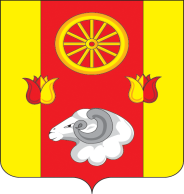       АДМИНИСТРАЦИЯ	                                                                     Привольненского                     	     сельского поселения Ремонтненского  района                                                      Ростовской  области                                                                             347490  п. Привольный       ул. Советская 21              тел.36-2-41       04.08.2020 г.  № 417Отчет о проделанной работе Привольненского сельского поселения по гармонизации межэтнических отношений с 01. 07. 2020 г. по 01. 08. 2020 г. Проведение заседаний консультативных советов и малых советов       2. Информация о ходе выполнения муниципальных программ борьбы с экстремизмом и планов по гармонизации межэтнических отношенийПроведенные сходы граждан4. В случаях возникновения конфликтных ситуаций: (обобщенная информация)5. Информация о деятельности добровольных народных дружин6. Факты уничтожения посевов при несанкционированном выпасе скотаИ. о. Главы администрации Привольненского сельского поселения                                  _________   / Т.И. Загорулько /Исп.: Сарычева И.А.  (8 – 918 – 548 – 60 – 25)датаКоличество участниковповестка дняпринятые решениянаименование мероприятия дата проведения№ пунктов программ (планов)объем выполненияТематический час «Основной закон России»04.07.2020г. на страничке в ОККомплексный план работы Малого совета по вопросам межэтнических отношений при Администрации Привольненского сельского поселения на 2020г.Вся информация размещена на сайте: https://ok.ru/profile/592219744787/statuses/151947668196115Беседа-презентация «Я и Конституция моей страны»05.07.2020г. на страничке в ОККомплексный план работы Малого совета по вопросам межэтнических отношений при Администрации Привольненского сельского поселения на 2020г.Вся информация размещена на сайте:https://ok.ru/profile/592219744787/statuses/151949344934675Концертная программа «Рецепт хорошего настроения»25.07.2020г на страничке в ОККомплексный план работы Малого совета по вопросам межэтнических отношений при Администрации Привольненского сельского поселения на 2020г.Вся информация размещена на сайте: https://privolnenskoesp.ru/mezhnatsionalnye-otnosheniya/novosti/3754-25-iyulya-dlya-zhitelej-remontnenskogo-rajona-v-parke-vykhodnogo-dnya-proshla-kontsertnaya-programma-retsept-khoroshego-nastroeniya.htmlдата и место проведенияколичество участниковкто проводилподнимаемые вопросыпринятые решения-----дата и место причины конфликтаустановочные данные участниковпринятые меры по локализации конфликтапринятые процессуальные решения----------наименование мероприятия численность дружинниковФИО руководителя дружиныэтнический состав дружиныПатрулирование улиц  в выходные и праздничные дни п. Привольный и п. Новопривольный (01.07.2020 г.- 01.08.2020г.)14Кондратенко Денис ВикторовичДаргинец - 3  чел.Чеченец – 1 чел.Русские - 9 чел.дата и местопричинитель вреда (ФИО, национальность)пострадавший (ФИО, национальность)меры, принятые органами власти----